ZAM.272.1.5.2023				                              Brzeg, dnia 18.05.2023 r.  Zawiadomienie o przedłużeniu terminu składania oferti zmiana treści swzdotyczy postępowania o udzielenie zamówienia publicznego
na zadanie pn.„Wykonanie dokumentacji projektowej dla zadania pn. »Przebudowa DP nr 1179 O w m. Gierszowice odc. od DK94 do m. Olszanka«”W związku z wpływem do zamawiającego pytań wykonawców dotyczących treści specyfikacji warunków zamówienia, zamawiający zgodnie z art. 284 ust. 3 ustawy z dnia 11 września 2019 r. Prawo zamówień publicznych ( t. j. Dz.U. z 2022 poz.1710 ze zm. ) zwanej dalej „ustawą Pzp”  przedłuża termin składania ofert do dnia 31.05.2023 r. do godz. 12:00.Tym samym, działając na podstawie art. 286 ust. 1 , 5 i 7 ustawy Pzp zamawiający dokonuje  zmiany treści SWZ  w następującym zakresie:pkt 18.1,18.7 i 19.1 SWZZapisy przed zmianą:„18.1. Ofertę wraz z wymaganymi dokumentami należy umieścić na      platformazakupowa.pl pod adresem https://platformazakupowa.pl/pn/brzeg-     powiat   w myśl Ustawy PZP na stronie internetowej prowadzonego postępowania  do dnia                      22 maja  2023 r. do godziny 12:00”(…)„18.7. Otwarcie ofert nastąpi w dniu 22 maja 2023 r. o godzinie 12:15”(…)„19.1. Wykonawca będzie związany ofertą przez okres 30 dni, tj. do dnia                                             20 czerwca 2023 r. Pierwszym dniem terminu związania ofertą jest dzień, w którym upływa termin składania ofert”.Zapisy po zmianie:„18.1. Ofertę wraz z wymaganymi dokumentami należy umieścić na      platformazakupowa.pl pod adresem https://platformazakupowa.pl/pn/brzeg-     powiat    w myśl Ustawy PZP na stronie internetowej prowadzonego postępowania  do dnia                    31 maja 2023 r. do godziny 12:00”(…)„18.7.  Otwarcie ofert nastąpi w dniu 31 maja 2023 r. o godzinie 12:15”(…)„19.1. Wykonawca będzie związany ofertą przez okres 30 dni, tj. do dnia 29 czerwca                                                2023 r.  Pierwszym dniem terminu związania ofertą jest dzień, w którym upływa termin składania ofert”.Udzielone odpowiedzi na pytania do treści SWZ zostaną opublikowane na stronie internetowej prowadzonego postępowania w terminie umożliwiającym wykonawcom złożenie ofert uwzględniających wszystkie wymagania zamawiającego. Ponadto, w związku z tym, iż zmiana treści SWZ prowadzi do zmiany treści ogłoszenia o zamówieniu w zakresie terminu składania i otwarcia ofert, zamawiający na podstawie art. 286 ust. 6 i  9 ustawy Pzp dokonuje zmiany treści ogłoszenia                             o zamówieniu.W dniu przekazania do publikacji w Biuletynie Zamówień Publicznych ogłoszenia                       o zmianie ogłoszenia — ogłoszenie o zmianie ogłoszenia i niniejsze pismo zostaje zamieszczone na stronie internetowej prowadzonego postępowania.     STAROSTA           (—)Jacek Monkiewicz Sporządziła dn. 18.05.2023 r. Aleksandra Kurpiel 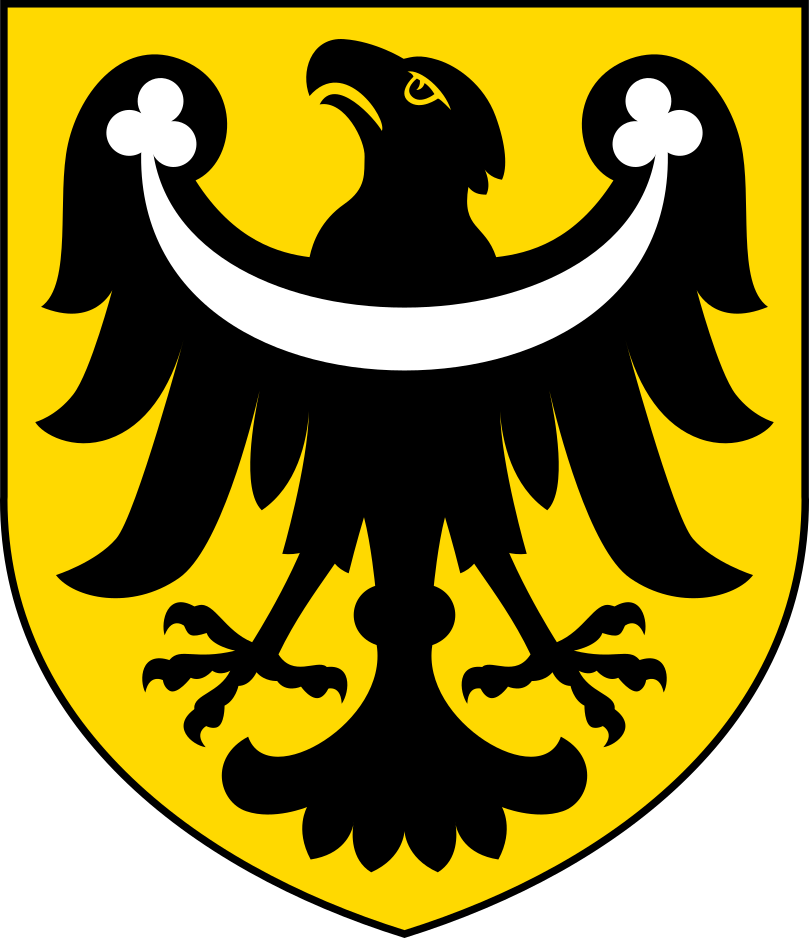 Powiat Brzeski - Starostwo Powiatowe w Brzeguul. Robotnicza 20, 49-300 Brzegcentrala tel. (+48) 77 444 79 00 (do 02)https://brzeg-powiat.pl/